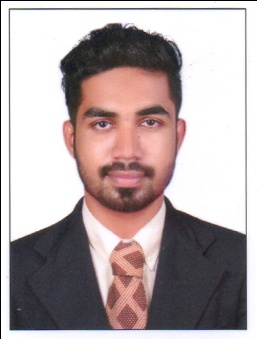 About meI always contribute fully, and enjoy maintaining high standards of accuracy and perfection to my work. I have the recognition of being polite, friendly, hardworking, honest and disciplined. I enjoy being part of a team but can also work alone if required.Working Experience2 year  experience as a sales consultant in Hyundai Automobiles in  Kannur.6 months experience as a Customer consultants in Rubco sales international Pvt.Ltd, Kannur, KeralaProject/ InternshipCompany                  : Rubco Sales International Pvt.Ltd, Kannur, Kerala.Project Title             : “Study on impact of promotional strategies on consumer purchase behaviour of 				Rubco mattress”Expertise acquired   :    Knowledge about how the respondents are influenced by sales promotion of Rubco Mattress.Help to analyse the customers of Rubco and know how they influenced by promotional strategies of the company. Extra-curricular activities /AchievementsReceivedspecialawardsin school level for Stage plays and skits.Won A grade in Kolkkali and short story writing (English) in School Fest.Participated in Management festin college level.Participated in college football team.Personal InformationDate of Birth              : 27December 1993Nationality                 : IndianLanguages Known	: English, Hindi, Malayalam, Tamil.Gender		:MaleReligion & caste		: IslamDate of Expiry		: 29-10-2023	Visa status		: visitingDate of Expiry		: Dec 25/ 2017I, Mohammed do declare that the above information is true and correct to the best of my knowledge and belief, and nothing has been concealed or distorted.COURSENAME OF COLLEGE/UNIVERSITY YEARMBA(marketing and human resources)P.A College of Engineering, Mangalore.Visvesvaraya Technological university2017BCOM(co-operation)Excel College ThalasseryCalicut University201512thStd(science)G.H.S.S PalayadKerala State Higher Secondary Board2012SSLCMadrasathul Mubarak Higher Secondary SchoolKerala State Board2010SKILLSInterpersonal SkillCommunication SkillCreativityProblem Solving skillINTERESTS/HOBBIESStage playsTravelling and exploring cultures of different place.ShoppingWriting short poem and stories.SKILLSInterpersonal SkillCommunication SkillCreativityProblem Solving skillSKILLS (TECHNICAL)MS ExcelMicrosoft PowerPointWord processing